 I TURNIEJ SZACHOWYo PUCHAR SOŁTYSA WSI NOWY KLINCZ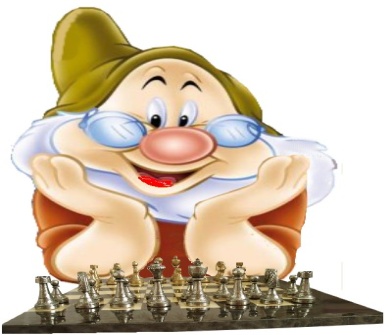 PATRONAT HONOROWY SPRAWUJEPAN PIOTR CICHOSZ SOŁTYS WSI NOWY KLINCZ1. Organizatorzy:Dyrektor Zespołu Szkolno- Przedszkolnego  w Nowym KlinczuAgroturystyka w Siodle u Jurka Pani Lucyna Laskowska w Nowym KlinczuKlub Szachowy TKKF Rzemyk Gdynia ul.10 Lutego 302. Partnerzy:Stowarzyszenie Nasz Nowy Klincz w Nowym Klinczu, które organizuje oprawę kulinarną oraz funduje nagrodyOrganizacja Lot „Serce Kaszub” w Kościerzynie- reklama turnieju 3.  Termin i miejsce:02.07.2022r  Nowy KlinczUl. Spacerowa 25 Nowy KlinczStart Turnieju godzina 10:004. System Rozgrywek i tempo gry:Turniej zostanie rozegrany na dystansie 7 rundTempo gry 15 minut na zawodnika,Turniej jest otwarty dla wszystkich pasjonatów królewskiej gryZostanie dokonany podział: Chłopcy, Dziewczyny.5. Wpisowe: 20 złotych od Uczestnika, Mieszkańcy Nowy Klincz są zwolnieni z wpisowego 6. Zgłoszenia:Zgłoszenia do turnieju przyjmowane są na adres email: rzemyk_gdynia@wp.plTelefon kontaktowy 510739808 Tomasz CiesielskiLink do strony turnieju: www.chessarbiter.com/turnieje/2022/ti_3628/7. Nagrody:  I miejsce Puchar ,Miejsca 1- 3 medaleNagrody rzeczowe: wyroby rękodzieła i „Wiejskiej Spiżarni”Każdy z uczestników zmagań przy planszy szachowej otrzyma dyplom i nagrodę pocieszeniaSpawy organizacyjne:Sprzęt do gry zapewnia organizator. Zawodnicy ubezpieczają się sami. Zwracamy się z prośbą do uczestników turnieju o przestrzeganie przepisów porządkowych obowiązujących na terenie sali gry i szkoły.Organizatorzy zastrzegają sobie prawo interpretacji regulaminu oraz możliwość wprowadzania zmian.